LXVI CONGRESO ANUAL DE NEUROCIRUGÍA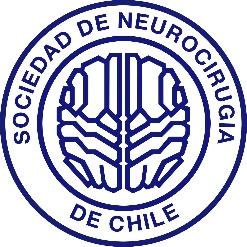 Sociedad de Neurocirugía de Chile28, 29 y 30 de septiembre de 2023Hotel Sheraton Miramar – Viña del Mar, Chile Instrucciones a los autores1. Es requisito indispensable para la aceptación de los trabajos de temas libres, que al menos uno de los autores sea neurocirujano u otro especialista titulado. No se aceptarán trabajos cuyo autor sea becado (a menos que uno de los coautores sea neurocirujano u otro especialista).  No se aceptarán trabajos cuyo autor principal sea interno o alumno.El Relator debe ser médico. No se podrán exponer trabajos presentados por alumnos o internos de medicina u otras carreras de la salud.2. Los resúmenes deben ser escritos en formato Word, Fuente calibri, tamaño 10, alineamiento justificado y espaciado a un renglón. En la primera línea irá el título, en la siguiente línea, el nombre y apellido de los autores. En línea siguiente, la institución en la que se realizó el trabajo y otras afiliaciones relevantes. En línea siguiente el nombre del relator (el relator no puede ser alumno ni interno de medicina).3. El resumen debe contener la expresión precisa del estudio, incluyendo objetivos, método y material, resultados y una suscinta discusión y resumen de las conclusiones. El máximo de palabras no excederá las 250, título incluido y debe presentarse convenientemente en el espacio que se adjunta.4. Los resúmenes serán revisados y catalogados por el Comité de Docencia de la Sociedad, pudiendo aceptarlos en la modalidad que éste estime conveniente, ya sea presentación oral o minipresentación en función del contenido y apego a este instructivo. Los reportes de caso serán seleccionados automáticamente para minipresentación, debiendo enviar el resumen de forma habitual (introducción, Material y Método, Resultados y Conclusiones) para así incluirlo en el libro de resúmenes. Para los trabajos en formato video se desplegarán 2 pantallas en el recinto donde se realizará el congreso.5. Luego de la primera revisión por parte del comité evaluador, se seleccionarán los trabajos para ser presentados en modalidad oral y presencial en el salón plenario los días jueves 28 y viernes 29 de septiembre (11:45 - 13:00 hrs). Estas presentaciones serán calificadas por el comité evaluador para determinar los trabajos que serán premiados. 6. El día sábado 30 de septiembre 2023, se realizará la premiación de los mejores 3 trabajos seleccionados por el comité de docencia.Los trabajos modalidad oral tendrán 15 minutos máximo de exposición y 5 minutos para discusión.  Se avisará con antelación cuáles son los trabajos seleccionados para presentación oral con sus respectivas fechas y horarios, determinadas por la organización del congreso.La fecha límite de envío de los resúmenes vence el 14 de Julio de 2023. Estos deben ser enviados al e.mail sociedad@neurocirugia.cl  Será condición, estar debidamente inscrito en el Congreso para tener acceso a la presentación.